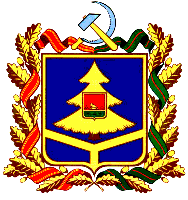 ДЕПАРТАМЕНТ ОБРАЗОВАНИЯ И НАУКИБРЯНСКОЙ ОБЛАСТИПРИКАЗ12.02.2018г  №  208                      г. БрянскО проведении областного Конкурса творческих работ  по пропаганде  здорового питания«Кушай на здоровье»В соответствии с планом работы ГАУДО «Брянский областной эколого-биологический центр» на 2018 год, и в целях совершенствования организации работы по формированию у воспитанников и учащихся образовательных организаций Брянской области устойчивой мотивации к здоровому питанию и активизации их творческой деятельности в данном направлении. ПРИКАЗЫВАЮ:Государственному автономному учреждению дополнительного образования «Брянский областной эколого-биологический центр» (Калиничев Н.А.) провести областной конкурс творческих работ по пропаганде здорового питания «Кушай на здоровье» с 19 февраля по 21 мая 2018 года.Утвердить Положение о проведении областного конкурса творческих работ по пропаганде здорового питания «Кушай на здоровье» (Приложение).Руководителям муниципальных органов управления образованием организовать участие образовательных учреждений в областном конкурсе творческих работ по пропаганде здорового питания «Кушай на здоровье» в соответствии с Положением.Контроль за исполнением данного приказа возложить на заместителя директора департамента образования и науки Брянской области  Н.В.Чернякову.Директор департамента				В.Н. Оборотов                                                                             Приложениек приказу № ______от __________ 2018гПОЛОЖЕНИЕоб областном конкурсе творческих работ по пропаганде здорового питания «Кушай на здоровье»1. Общие положения.1.1. Областной конкурс творческих работ по пропаганде здорового питания «Кушай на здоровье» (далее – Конкурс) ежегодное мероприятие, проводится в целях совершенствования организации работы по формированию у воспитанников и учащихся образовательных учреждений области устойчивой мотивации к здоровому питанию и активизации их творческой деятельности в данном направлении. 2. Задачи конкурса:развитие у воспитанников и учащихся представления о здоровье как одной из важнейших жизненных ценностей; формирование представления о роли человека в сохранении и укреплении собственного здоровья;обобщение имеющихся у воспитанников и учащихся знаний о роли правильного питания для здоровья человека, развитие представления о правильном питании как одной из составляющих здорового образа жизни;развитие умения оценивать характер своего питания, его соответствие понятию «рациональное», «здоровое».3.Участники конкурса:Для участия в конкурсе приглашаются воспитанники дошкольных, образовательных учреждений, учащиеся начальных классов, учащиеся 5-11 классов, педагогические работники  образовательных учреждений.4. Сроки и порядок проведения Конкурса:4.1. Конкурс проводится с 19 февраля  по 21  мая  2018 г., рассчитан 1 этап – муниципальный – март 2018 года;2 этап – областной – апрель-май 2018 года.4.2. Конкурсные работы принимаются до 30 апреля 2018 года по возрастным группам:- воспитанники дошкольных образовательных учреждений; - начальные классы;- учащиеся 1-4 классов- учащиеся 5-8 классов;-учащиеся 9-11  классов;-педагогические работники. (нужное подчеркнуть).4.3. Номинации конкурса и критерии оценки конкурсных работ: «Питаться здорово – здорово» - конкурс рисунков о культуре питания, как составляющей культуры здоровья для воспитанников дошкольных образовательных учреждений, учащихся начальных классов, учащихся 5-11 классов. Критерии оценки -рисунок оформлен в паспарту, формат рисунка А3;- работа сопровождается этикеткой, выполненной в компьютерном варианте, размером 80х40 мм, в правом нижнем углу со следующими данными: Ф.И. автора, название работы, школа, класс;- к конкурсной работе прилагается сопроводительный текст, раскрывающий замысел автора и особенности техники исполнения;-оценивается отражение тематики, композиционное решение, уровень исполнения, художественная выразительность, оригинальность идей. «Декоративно-прикладное творчество: аппликация, поделка, коллаж»; для воспитанников дошкольных образовательных учреждений, учащихся начальных классов,  учащихся 5-11 классов.Критерии оценки:-работа должна содержать информацию об авторе (Ф. И., группа, класс, образовательное учреждение, дошкольное образовательное учреждение);-данные о руководителе (Ф. И.О., преподаваемый предмет, образовательное учреждение, дошкольное образовательное учреждение);- информацию о работе (название, материал, год создания работы).«Где и как мы едим» конкурс плакат-рекламы о гигиене  питания для учащихся 5-11 классов.Критерии оценки:- плакат оформлен в паспарту, размер плаката формат А2;- работа сопровождается этикеткой, выполненной в компьютерном варианте, размером размером 80х40 мм, в правом нижнем углу со следующими данными: Ф.И. автора, название работы, школа, класс;-к конкурсной работе прилагается сопроводительный текст, раскрывающий замысел автора и особенности техники исполнения.-работа сопровождается этикеткой, выполненной в компьютерном варианте, размером размером 80х40 мм, в правом нижнем углу со следующими данными: Ф.И. автора, название работы, школа, класс;-к конкурсной работе прилагается сопроводительный текст, раскрывающий замысел автора и особенности техники исполнения;-оценивается отражение темы конкурса, композиционное решение, уровень исполнения, художественная выразительность, оригинальность использования материалов.«Компьютерные технологии» для учащихся 5-11 классов.Критерии оценки: -конкурс мультимедиашоу (более 7 слайдов), компьютерная графика, мультфильм;-каждая работа представляется отдельным файлом, название которого – фамилия, имя участника;- к конкурсной работе прилагается сопроводительный текст, раскрывающий замысел автора и особенности техники исполнения;-оценивается отражение тематики, оригинальность разработки, уровень владения компьютерными технологиями.«Исследовательские работы» - конкурс исследовательских работ, выполненных детьми в данной области  для учащихся 5-11 классов.Критерии оценки:-исследовательские работы могут быть теоретическими, экспериментальными и многоплановыми, комплексными;-конкурсная работа представляется на бумажном носителе и электронном виде (на CD-диске);- конкурсная работа должна иметь:титульный лист (название работы; автор; Ф.И.О. руководителя; наименование образовательного учреждения; год выполнения работы);содержание работы (введение, краткий литературный обзор по теме исследования, методика и объект исследования, результаты выводы, литература);-оценивается соответствие цели и задачам, поставленным в конкурсе, исследовательский характер работы, новизна исследования, эвристичность, практическая и / или теоретическая значимость, грамотность и логичность изложения, соответствие возрастным особенностям участника.Для педагогических работников«Творческий проект» - конкурс методических разработок игр, внеклассных мероприятий (классный час, праздник, беседа и т.п.).-содержание методических разработок не имеет особо регламентированной структуры и может излагаться  в произвольной форме;-конкурсная работа представляется на бумажном носителе и электронном виде (на CD-диске);-оценивается актуальность темы, педагогическая целесообразность материала, новизна и оригинальность, полнота и информативность материала, качество оформления и наглядность, возможность широкого и практического использования.4.4. К участию в Конкурсе допускаются как индивидуальные участники, так и творческие коллективы (до 5 человек).5. Руководство Конкурсом.5.1. Общее руководство, подготовку и проведение Конкурса осуществляет оргкомитет, утвержденный приказом департамента образования и науки Брянской области (Приложение 1к положению).6. Требования к работам и условия проведения Конкурса.6.1. На конкурс не принимаются:- работы, не соответствующие тематике Конкурса;- работы, принимавшие участие в других конкурсах;6.2. Конкурсные материалы, вместе с анкетой-заявкой участника Конкурса (Приложение 2) и заявлениями-согласиями (Приложение 3) направляются по адресу: 241050, г. Брянск, ул. 7-я Линия, д.13. ГАУ ДО «Брянский областной эколого-биологический центр»в печатном и электронном виде. 6.3. Работы, направленные на Конкурс, не рецензируются и не возвращаются, могут быть использованы при создании методических пособий, брошюр, буклетов, рекламных проспектов по тематике здорового питания.6.4. Конкурсные работы, занявшие призовые и поощрительные места участникам не возвращаются.6.5. Оргкомитет имеет право на редактирование и публикацию конкурсных работ без уведомления авторов и без выплаты им гонораров с сохранением авторских прав.7. Подведение итогов и награждение:7.1. Итоги Конкурса подводятся в каждой возрастной группе по номинациям.7.2. В каждой номинации Конкурса определяются победители (1 место) и призеры (2, 3 места), которые награждаются грамотами (дипломами) департамента образования и науки Брянской области.7.3. Педагогические работники, подготовившие победителей и призеров Конкурса, награждаются грамотами (дипломами) департамента образования и науки Брянской области.Приложение 1к ПоложениюСостав оргкомитета областного конкурсатворческих работ по пропаганде здорового питания «Кушай на здоровье»Приложение 2к ПоложениюАНКЕТА-ЗАЯВКАучастника областного конкурса областного конкурсатворческих работ по пропаганде здорового питания «Кушай на здоровье»Возрастная группа:  - воспитанники дошкольных образовательных учреждений;- учащиеся 5-8 классов;-учащиеся 9-11  классов;-педагогические работники. (нужное подчеркнуть)2. Номинация (нужное подчеркнуть):изобразительное искусство: - рисунок;- плакат-реклама;- декоративно-прикладное творчество: аппликация, поделка, коллаж;- творческий проект: разработка игры, конкурса, внеклассного мероприятия (классный час, праздник, беседа);- компьютерные технологии: мультимедиашоу (более 7 слайдов), компьютерная графика, мультфильм;- исследовательские работы. 3. Название конкурсной работы. __________________________________________________________________4. Ф.И. участника (полностью), год и дата рождения__________________________________________________________________5. Место учебы (образовательное учреждение, класс, группа) _______________________________________________________________________________6. Ф.И.О. руководителя (полностью) __________________________________________________________________7. Место работы, должность руководителя __________________________________________________________________8. Название образовательного учреждения, при котором выполнена работа, адрес, телефон, e-mail __________________________________________________________________В соответствии с Федеральным законом Российской Федерации от 27 июля 2006 года №152-ФЗ «О персональных данных» даю согласие в течении 5 лет использовать мои вышеперечисленные данные для составления списков на сайте, создания и отправки наградных документов Конкурса, рассылки конкурсных материалов, использования в печатных презентационных/методических материалах Конкурса, предоставления в государственные органы власти, для расчета статистики участия в Конкурсе, организации участия в выставках.Дата заполнения _______________________ Подпись _____________________Приложение 3                                                                                                      к ПоложениюДиректору  ГАУДО«Брянский областной эколого-биологический центр»Калиничеву Н.А.Заявление – согласиесубъекта на обработку персональных данных подопечногоЯ, ___________________________________________, паспорт номер _____________(Ф.И.О. родителя)выданный _________________________________________________________года,           (кем, когда)являясь законным представителем несовершеннолетнего, в соответствии с Федеральным законом от 27.07.2006 г.№ 152-ФЗ «О персональных данных» даю согласие ГАУДО «Брянский областной эколого-биологический центр», расположенному по адресу: г.Брянск,  ул. 7-ая Линия,13,  на обработку персональных данных моего/ей сына (дочери, подопечного) _______________________________________________________________                             (Ф.И.О. сына, дочери, подопечного)а именно: Ф.И.О., дату рождения, место учебы, для обработки (внесение в электронную базу данных, использования в отчетных документах) в целях конкурсатворческих работ по пропаганде здорового питания «Кушай на здоровье»Я подтверждаю своё согласие на передачу наших персональных данных организаторам  данного конкурса.Передача наших персональных данных другим субъектам может осуществляться только с моего письменного согласия.          Я утверждаю, что ознакомлен с документами организации, устанавливающими порядок обработки персональных данных, а также с моими правами и обязанностями в этой области.Даю свое согласие организаторам конкурса на использование присланного конкурсного материала (размещение в сети интернет, телепрограммах, СМИ,  участие в творческих проектах и т. п.) с указанием имени автора.Согласие вступает в силу со дня его подписания и действует в течение неопределенного срока. Согласие может быть отозвано мною в любое время на основании моего письменного заявления.         «___»____________ 2018 г.			______________________						(подпись)Директору  ГАУДО«Брянский областной эколого-биологический центр»Калиничеву Н.А.Заявление – согласиесубъекта на обработку персональных данных (руководителя)                  Я, _____________________________________, паспорт номер ___________(Ф.И.О.)выданный(кем, когда) года, в соответствии с _________________________________________________________________  Федеральным законом от 27.07.2006 г.№ 152-ФЗ «О персональных данных» даю согласие ГАУДО «Брянский областной эколого-биологический центр», расположенному по адресу: г.Брянск,  ул. 7-ая Линия,13,  на обработку моих персональных данных, а именно: Ф.И.О., место работы, контактные телефоны (домашний, мобильный) для обработки (внесение в электронную базу данных, использования в отчетных документах) в целях участия в целях конкурса творческих работ по пропаганде здорового питания «Кушай на здоровье»Я подтверждаю своё согласие на передачу моих персональных данных департаменту образования и науки Брянской области.Передача моих персональных данных другим субъектам может осуществляться только с моего письменного согласия.         	Я утверждаю, что ознакомлен с документами организации, устанавливающими порядок обработки персональных данных, а также с моими правами и обязанностями в этой области.Даю свое согласие организаторам конкурса на использование присланного конкурсного материала (размещение в сети интернет, телепрограммах, участие в творческих проектах и т. п.) с указанием имени автора.Согласие вступает в силу со дня его подписания и действует в течение неопределенного срока. Согласие может быть отозвано мною в любое время на основании моего письменного заявления.         «___»____________ 2018г.			______________________						(подпись)Приказ подготовлен эколого-биологическимцентром исп. Калиничев Н.А. тел. 64-84-28Согласовано:заместитель директора департамента________________Н.В.Чернякованачальник отдела________________ Н.В. Турлаковаглавный консультант________________ О.В. ЗалепееваКалиничев Н.А.- председатель оргкомитета, директор ГАУ ДО «Брянский областной эколого-биологический центр»;Зерина Е.Ю.- заместитель председателя оргкомитета, заместитель директора ГАУ ДО «Брянский областной эколого-биологический центр»;Члены жюри:Терешина С.А.- методист ГАУ ДО «Брянский областнойэколого-биологический центр»;Соболь О.Н.- методист ГАУ ДО «Брянский областнойэколого-биологический центр»;Кузнецова Т.В.- методист ГАУ ДО «Брянский областнойэколого-биологический центр».